DIOCESE OF PAISLEYWORLD SYNOD OF BISHOPS 2023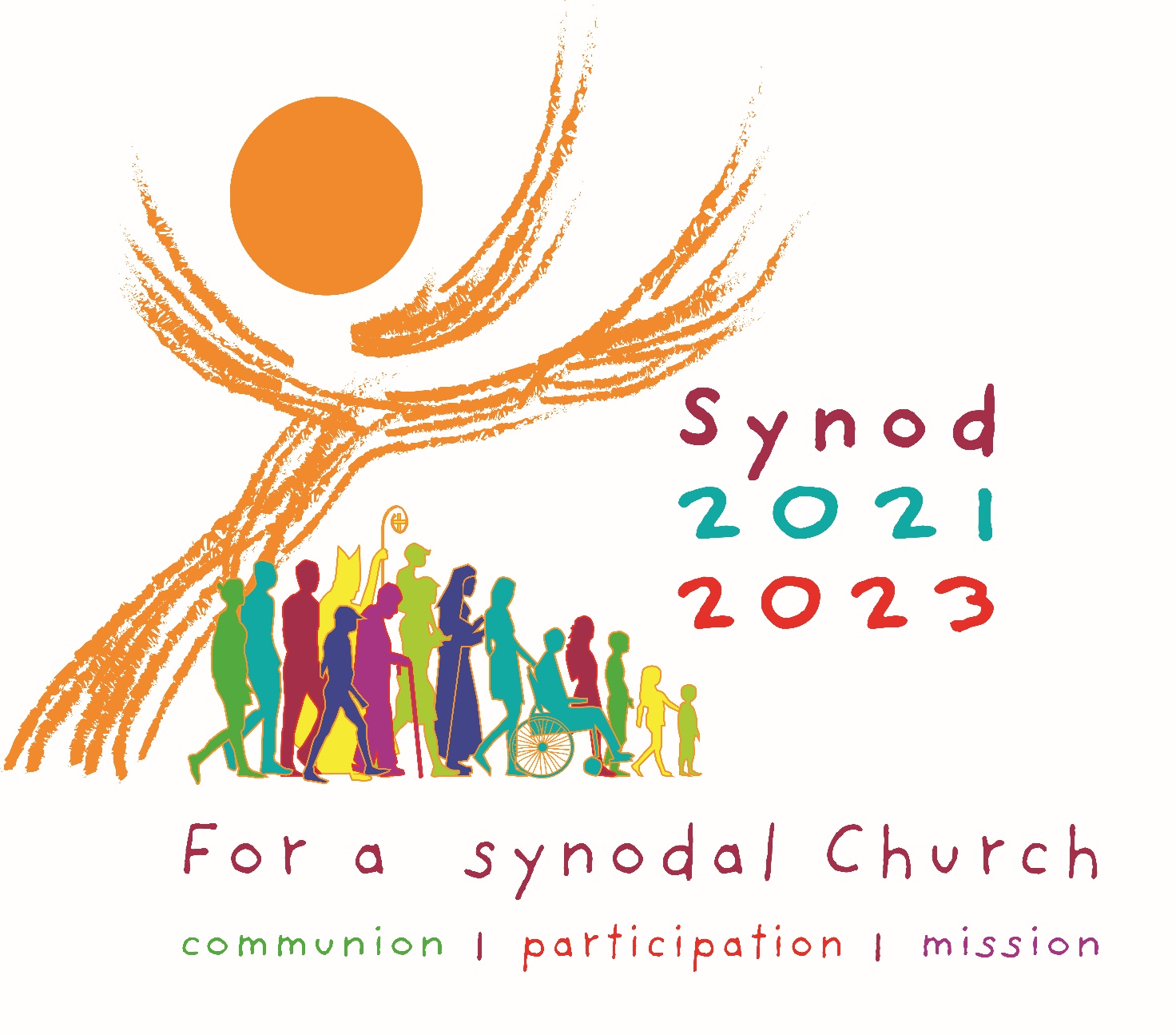 DRAFT CONSULTATION RESPONSEINTRODUCTIONFaced with the invitation from Pope Francis to look at how the Church works and how the Church might work better, the Diocese of Paisley embarked on our period of consultation. We tried to publicise the invitation to contribute to parishes, groups and individuals; we offered to facilitate parish meetings; we used our diocesan web page to provide information and materials for reflection and discussion; we published an online questionnaire and invited responses. We suggested that people try to use the proposed themes, but indicated that we were willing to welcome any response on any of the points raised.13 parishes responded, with 5 having public meetings; 1 response came from a parish group. There were 35 individual responses (not questionnaires) and 46 online questionnaires (29 named and 17 anonymous). These responses have been collated and summarised under each of the ten themes. There are two appendices – Appendix 1 contains all the “one off” comments, not expressed by others and so not included in the summary. Appendix 2 is a series of pie-chart diagrams for each theme, indicating rated responses to the first two questions of the online questionnaire (How important is the theme? and How are we doing?).DISCERNMENT OF THE COLLECTED CONTRIBUTIONSCOMPANIONS ON THE JOURNEYIn the Church and in society we are side by side on the same roadThis theme was ranked as very important, as parish communities should be inclusive and look out for fellow parishioners, extending out to the local community. Many commented that it is vital that our parishes have welcomers for every service to ensure that all feel valued, providing opportunities to get to know one another and provide support if necessary.Whilst there are many who are active in various roles in parishes, it was recognised that more parishioners should be encouraged to give of their gifts and talents to voluntary roles within the parish, making known which gifts and talents are required for each role. Currently, this is not necessarily the case, resulting in would-be volunteers feeling excluded and priests working tirelessly but unable to minister to every need on a day-to-day basis.Of those not currently involved in the life of their parish, one reason cited for this was that there were “cliques” of people in parishes who were active, at the exclusion of anyone outwith that group, and as a consequence those outwith the group were not aware of opportunities and outlets for volunteering in the parish or diocese. Those working full-time, and possibly with young families and elderly relatives needing care, felt unable to play a greater role in the parish due to time constraints, other than regularly coming to Mass. Participation in Mass does bring together the parish community but there were concerns that, for most, there is little to unite parishioners outside of Mass. and that more could be done to build up community, bringing people together for parish events. When planning parish events, there is a need to be more inclusive in our thinking, planning and delivery of events, ensuring that opportunities are open to all including, amongst others, those who are disabled, physically or mentally ill, and the frail.During the COVID pandemic, the move to online and live-streamed services has enabled many people to re-engage with Masses, and it was felt that this should still be offered and extended, providing the housebound and those in hospitals and care homes the opportunity for participation in rosary sessions, Stations of the Cross, etc., ensuring that viewers can still be part of their parish community.Within this theme, the biggest concern was for those who no longer attend Mass on a regular basis, and for those who no longer see the Catholic Church as relevant to them because of their personal circumstances, e.g. divorced, remarried, LGBTQ+, sick & housebound, singles (particularly over 30s), people with additional support needs, people with alcohol/drug problems, victims of abuse, asylum seekers, migrants, refugees, and homeless, with some saying that the Church should be more compassionate to people in these circumstances. Some felt that there was a need to make the Sacrament of Reconciliation less formal, and in a more relaxed setting than a confessional. A few suggested that General Absolution should regularly be given to bring back those who genuinely feel that they are “not good enough to be forgiven”. There was concern that, despite young people being brought up in the Catholic faith and taught in Catholic schools, many young people were no longer attending church for whatever reason. To counteract this, parishes should liaise with the local schools and create opportunities for the young people to become more involved in parish life. There should be more of an effort made to support and bring together young people who continue to attend church, as they may feel isolated from their peers.There were suggestions that measures should be put in place to try to find out why people no longer come to Mass/church, possibly recruiting the services of professional researchers to find out the reasons and ask people what would bring them back to the Church.LISTENINGListening is the first step, but it requires an open mind and heart, without prejudice.Listening was rated highly, but there were very few incidences given of it happening in reality, particularly between priests and parishioners. Some commented that they had not seen or heard any feedback from our own Diocesan Synod in 2016, and there were a few who said that this consultation was the only opportunity they had ever been given to express their views in what is seen by some to be a very authoritarian Church. It was felt that there should be regular opportunities for parishioners to give feedback. There were several incidences of people saying that “only the loudest people get listened to”. To facilitate feedback from more people, suggestion boxes could be provided in churches, or online, or questionnaires could be distributed. The point was made that in general a busy society does not listen, far less the Church, but we should look to Jesus Christ as an example, in taking time to be with people and listening to them, particularly those on the margins.Many commented that the language used by the Church could be complex and that people may not listen as they do not understand it. A lot of people said that the Church needs to listen to young people and communicate with them through social media platforms that they routinely use, welcoming their input. It was pointed out that school chaplains and/or parishioners should regularly go into schools to ask the views of young people on the place of the Church in their lives and in society.Many commented on the role of women in the Church, recognising that whilst many women volunteer within their parishes, they are not given the opportunity of having leadership roles, and that this may be off-putting to younger females. A few respondents asked why the Church would not have female deacons and priests, as well as married priests.SPEAKING OUTAll are invited to speak with courage and parrhesia, that is, in freedom, truth, and charity.This theme received a lot of responses and communication was seen as a priority. People feel very strongly that the Catholic Church should have a higher profile in society and has been grossly under-represented in the various forms of media, except for ‘bad news’ stories such as the child abuse scandals. This adverse publicity has harmed the image of the Church, embarrassed most, and alienated some from the Church. A few respondents felt that the Church had still not addressed the harm caused. Pope Francis was held up by many as a good example in regularly engaging with the press and on social media, and some said that individuals should make more of an effort to ‘share’ the many positive aspects of Catholic faith activity on their personal social media platforms. Some commented that there should be more promotion in parishes of Catholic media/publications and that there should perhaps be a regular diocesan newsletter to aid communication to and from parishes.A few commented that the Catholic Church should be more professionally represented in media and that the ‘Catholic Voices’ organisation could provide necessary training. There was much mentioned about the need for an appropriate choice of those who speak on behalf of issues important to the Catholic Church, as this may be more widely received in our secular society, e.g. young women speaking out against abortion instead of older men. Nationally, there seems to be a greater emphasis on issues that the Church is against whereas this should be counter-balanced by issues that the universal Church supports, e.g. care for the environment (Laudato Si), fighting poverty, promoting overseas aid, defending human rights, all issues that can be promoted locally. It was felt by a few respondents that there were still anti-Catholic elements in society which should be addressed by the Church.Some asked how opinions and requests could be expressed within the Church, stating that this synodal consultation is a start. There was agreement that we as individuals should be able and be confident enough to speak out in our workplaces, etc., about our faith and the teachings of the Catholic Church. However, very few people feel able to do this as they themselves have not been given adequate training to equip them with the necessary language and understanding. Generally there needs to be more communication within and outwith the Church “to reach a bigger, more diverse audience”, spreading the Good News of the Gospel.CELEBRATION“Walking together” is only possible if it is based on communal listening to the Word and the celebration of the Eucharist. There were only a few responses given under this theme of ‘Celebration’, most of which were negative and summed up by one comment, “If the Church thinks there should be an ‘obligation’ for the faithful to attend Mass, then there is a reciprocal ‘obligation’ on the Church to ensure a worthy celebration”. A few respondents pointed out that, to many, Sunday Mass is a routine and not seen as a celebration. A few felt that the liturgy should be more engaging for young people by involving them in music ministry and promoting this in schools. Comments were made about poor-quality homilies which do not resonate with the congregation, and lay ministers who are ill-prepared to carry out their ministry.While returning to traditional practices is not the only answer, we should not discard them lightly. A few commented that there needs to be “reverence and beauty” present in every parish celebration of the Eucharist, and it was agreed that the celebration of the Eucharist should involve the whole parish community, with more effort required to encourage the participation of young people, including the provision of children’s liturgy. There was also concern that the provision of Masses, Sacrament of Reconciliation, Eucharistic Adoration, Stations of the Cross, Benediction, etc., should be made more flexible to attract more people, and that more should be done to encourage ‘lapsed’ Catholics back to church.SHARING RESPONSIBILITY FOR OUR COMMON MISSION Synodality is at the service of the mission of the Church, in which all members are called to participate. This theme promoted a lot of responses. All agreed that there should be greater involvement of the lay faithful, with some emphasising that these roles were not just for the celebration of Mass, but for the good of the wider parish community. There was also agreement that the Church does well in supporting those in need at both local and worldwide levels, acknowledging particularly the work of SSVP and SCIAF, and some felt that the work of these and other organisations should be promoted and encouraged in every parish.At parish level, it was recognised that the parish priest’s role in encouraging lay participation is crucial, creating mechanisms for inviting, assessing, recognising, and developing people’s gifts and how to utilise them for the good of the parish and putting their faith into action. All respondents said that lay people should be encouraged to work alongside clergy by virtue of their baptism, emphasising the significance of this sacrament. Most thought that formation was essential, and that this could be developed through joint training between parishes and diocesan networks, e.g. certificated courses, ‘Alpha’ and/or ‘Catholicism’ courses. It was acknowledged those who are actively involved in volunteering are often older members of the parish community and that there should be a willingness to welcome and encourage the involvement of younger members, supporting them in their roles, facilitating succession, but also letting them put their faith into action. There is a need for the work of parish groups to be more co-ordinated and this could perhaps be done more fully by having representation on parish pastoral councils.DIALOGUE IN CHURCH AND SOCIETY Dialogue requires perseverance and patience, but it also enables mutual understanding. Of the few responses given for this theme, it was agreed that there is little dialogue with those involved in other areas of society, such as politics, culture, and diverse groups, and more should be done as the Church has much to offer and learn. In society, the Catholic Church should engage with the world, using all available forms of communication, in a positive way and be seen as a force for good. It was agreed that topics need to be presented and communicated simply, so that all can understand and respond, perhaps encouraging more to participate. Church involvement in social issues such as care of the poor and marginalised, e.g. provision of food banks, should be a priority.One area that some respondents wanted addressed was the quality of religious education in Catholic primary and secondary schools. Concerns were raised that teachers were inadequately prepared to catechise, and that it is essential that parents be more involved in the faith life of their children, e.g. bringing them to Mass, reinforcing a home/school/parish partnership.It was pointed out that there is often little dialogue within the Church, particularly between parishes, and that there should be frequent deanery and lay ministry group meetings to ensure effective sharing of resources; joint social gatherings should also be encouraged. A practical way of engaging with the wider community could be to make available church halls to local community groups.ECUMENISM The dialogue between Christians of different confessions, united by one baptism, has a special place in the synodal journey.From the responses received, ecumenical relations are patchy within the diocese, working well in some parish communities but non-existent in others. Where ecumenical relations are in place, it involves shared experiences such as World Day of Prayer, Remembrance Day services, Christmas carol services, Christian Unity Week, Passover meals during Holy Week, Good Friday gatherings, ‘Alpha’ courses. It was felt that Christians are now more tolerant of each other, recognising fellow people on a journey of faith and having charity in common. This is illustrated in the fact that parents of other Christian faiths, Hindus, Muslims, Sikhs send their children to Catholic schools, recognising the integrity of a ‘faith’ school. Also, those in a ‘mixed marriage’ wanted opportunities for them and their spouse to share faith experiences.There was an even divide in received responses between getting together with other faiths and resolving our differences, and getting together with other faiths to bring them back to the “one true apostolic church”. A few of the respondents had joined in full communion with the Catholic Church through the R.C.I.A. process, but felt that the extent of their previous faith background was not acknowledged during the process. A few respondents said that people of all faiths should be able to receive Holy Communion if at Mass.From a practical point of view, it was felt that ecumenical relations could lead to the sharing of church premises to reduce running costs and the sharing of talents such as music ministry. Joint initiatives could also include Justice & Peace groups, the Eco-Congregation programme, and social clubs and activities, particularly for families and young people.AUTHORITY AND PARTICIPATION A synodal church is a participatory and co-responsible Church.This theme received the most comments out of all of the ten themes. Few said that the hierarchical structure of the Church did not lend itself to co-responsibility, and most agreed that there has to be more lay participation at all levels within the Church. A lot of people commented that it was the parish priest who selected which lay people would participate in ministries, with some people having more than one role. It was felt that this can lead to those not asked being hurt and rejected, despite having the talents and the willingness to help. Active participation should be encouraged, regardless of how much time can be given, ensuring that those with work and/or family commitments can still give of their gifts to the parish community. A lot commented that there was an increased level of volunteering during the COVID restrictions to ensure that the churches could be open for worship, and that these volunteers should be encouraged to continue post-COVID. Much was said about the importance of having a more “diverse” representation of volunteers, particularly including young people, and that involving the local schools would encourage families and their children to participate in parish celebrations and activities.Many commented that the Catholic Church did not encourage or promote leadership roles for lay people within parishes, as there is only one leader and that is the priest; as a result, this creates an increased workload for the clergy, and perhaps does not make vocation to the priesthood or permanent diaconate attractive. The point was made that when questions are asked of clergy, it is sometimes seen as a challenge to their authority and not a means of developing understanding of the situation. Some respondents commented that every parish should have a Parish Pastoral Council to discuss parish matters/concerns with the parish priest, identifying goals, and making decisions accordingly, with a few suggesting that there should be regular evaluation of initiatives put in place. The agenda, times and minutes of meetings should be publicised online and through parish bulletins and social media, to ensure that the whole parish community is aware of what is going on. It was felt that a similar format should also be followed at diocesan level.DISCERNING AND DECIDING In a synodal style we make decisions through discernment of what the Holy Spirit is saying through our whole community. The majority of respondents expressed gratitude for the opportunity this consultation afforded them, in that it was the first time they felt that they had been consulted about anything in the Catholic Church. Most felt that, within the Catholic Church, there was no recognised forum for consulting or hearing the views of members, nor information about how decisions are made and by whom. As a result, it was felt that the model of questionnaires, surveys, use of social media, etc., should be used more often, encouraging all to participate, and considering all points of view as part of the discernment process.The Parish Pastoral Council (PPC) was recognised by most to be the decision-making body in parishes, but much was said about the membership having to be a representative sample of parishioners and not “the usual suspects”, perhaps having a fixed term of membership to allow fresh viewpoints. The outcome of any decision-making should also be made known to all the parish community who should feel that their contributions are valued. To aid discernment, many commented that there needs to be a regular spiritual input, e.g. retreats, prayer meetings, etc., to bring together the parish community, valuing every part of parish life.FORMING OURSELVES IN SYNODALITY Synodality entails receptivity to change, formation, and on-going learning. Most agreed that we should be open to change and that this involved a greater participation of the lay faithful. For this to happen successfully, it was agreed that there had to be opportunities for formation of the laity and clergy to facilitate change. A few mentioned the need for the consistency of delivery of this training across the diocese, emphasising the need for sustainability. A few also thought that priests’ homilies should refer to practical ways in which lay people could play a role in the parish and wider community. A few commented that there should be more opportunities created to bring parish communities together, outside of Mass, to ensure that all feel valued, included, and empowered to give of themselves and their views.CONCLUSIONThe responses to the consultation were fairly consistent, with many people expressing their own experiences of church/parish and giving practical suggestions. Whilst the consultation was split into ten themes, the overall response calls on the Catholic Church at parish, diocesan, national and international levels to be more open to change, particularly in recognising and enabling fuller participation of the lay faithful: the Church should be more synodal. This will take humility, listening, co-operation on all our parts, and needs solid formation for all those involved.APPENDIX 1COMPANIONS ON THE JOURNEY“Use of British Sign Language (BSL) for services, etc., could be considered.”“We need a culture of service equally instilled into priests and parishioners alike.”“There are parishes where abortion is not spoken of – years of silence is not helping.”“Parents of young children at Mass feel unwelcome by disapproving looks when children are noisy.”“What happened to the Bereavement Support Groups which were established during Bishop Mone’s time? They need to be reinvigorated.”“Include the Creed and other prayers in bulletin to encourage participation in Mass.”“The Church has a bewildering attitude to homosexuality - in the eyes of God they are being failed by those who should be offering unconditional love and support.”“The ethos behind SPRED is heart-warming, and in an ever-changing world, kindness & faith & learning the message of God is not often thought of as important core values that parents aspire for their children anymore. Groups like SPRED are just as important as dance classes & other clubs people encourage their children into.”LISTENING“Perhaps select a minority group every few months and allow them to speak to us about their issues at Sunday Mass, after the Gospel.”“If you want to listen to young people, then end the ‘Courage’ initiative and accept that a huge number of clergy and seminarians have been, and still are, clearly closeted gay men, who have evidently not come to terms with their own sexuality. This is the source of so much pathological behaviour and misery.”“I see a disturbing number of young priests leaving and I have to wonder why – no pastoral care?”“The Church has done far too much listening to those with different views in recent years and has bent itself out of all recognition in its attempts to accommodate and include.”“A lack of humility and a fear of what we might hear may stop us listening. To encounter means we go to where people are.”SPEAKING OUT“Having worked in both denominational and non-denominational schools, my experience in Catholic schools was less fulfilling because of the prevalence of double standards amongst staff and parents. I couldn’t be part of this and chose to walk away.”“We do not choose our Bishops who are the highest profile people in our Church. Up until a few years ago, our Bishops spoke out without fear on all matters relating to our Church, but now one is almost deafened by their silence.”“Why are our Bishops in Scotland not speaking out against Cardinal Jean-Claude Hollerich of Luxembourg in saying that the Church’s teaching on homosexuality “is false”?”“We need to reclaim the public space by having Marian and Eucharistic processions. We need to have public shrines.”“I have seen the backlash on social media of people defending their faith and often found them cringe-worthy as not said in love.”“Training to be given in apologetics to counter criticism.”CELEBRATION“Presidential chairs should be designed to look less like ‘thrones’.”“Priest should be facing God, not have his back to Him. We need to return to tradition before the changes, as the new Mass and liturgy has been a disaster – no wonder churches are empty.”“The new missal has caused problems with grammar and vocabulary used, detrimental to participation as ‘new’ responses are difficult to remember.”“Communion on the hand has to stop if you want reverence back in the church. We need to kneel, knowing our Lord is truly present and receive Him on the tongue as only sacred hands should touch sacred vessels.”“Communion should only be distributed by a priest and the priest must ensure that the host has been consumed.”“We need to answer the call of Our Lady to keep the first five Saturdays and first Fridays in honour of the Sacred Heart.”“One should depart from the Eucharist armed for spiritual battle, not weakened and under-nourished.”“I for one, and I am not alone, would like at least an occasional Extraordinary Form Mass on a Sunday. The Novus Ordo is fairly badly celebrated in most places, with excruciating music. Sad but true.”“Our hymns, architecture, vestments, and entire life and worship is very tired, moribund and low quality. Our worship does not inspire or move. Layout, art, design, worship style is entirely in the hands of the parish priest.”“I would like to see a greater fidelity in parishes with regard to the Second Vatican Council when it calls for Gregorian chant having “pride of place” in the Mass.”“Not necessary for priests to wear vestments – it’s what in the heart that matters.”“Liturgical celebration may be more interesting/acceptable to many if some of the first readings were changed to readings relevant to the present day, or if there was a historical explanation of their meaning.”“Thought should be given to ways of fostering devotional participation for children, youth and families and other groups to augment existing lay organisations.”“Develop a diocesan group with a music focus, committed to taking it around the diocese, with a view to attracting and involving young people in regular youth Masses - this might produce big dividends.”“Does it always have to be the clergy who speak in the liturgy? Could the laity have a voice in preaching and teaching?”“Requiem Masses – all prayers included in Order of Service to allow all to participate.”“May be beneficial to set up a “Life in the Eucharist” team in the diocese, as this was when I learned about the fullness of mass.”SHARING RESPONSIBILITY FOR OUR COMMON MISSION“As a teacher I have no support from the church.”“Reticence about joining organisations as you may be called to take on an ‘office’, e.g. secretary/treasurer.”“Priests appear to be isolated; have obvious communities of priests.”“Improve formation and preparation for sacraments. Good marriage preparation for engaged couples is vitally important.”“R.C.I.A. is supposed to be led by the laity and the Parish Priest should assist where appropriate, not take over.”“Communicate your faith to those you meet in workplace/social setting, e.g. saying ‘Grace Before Meals’ in restaurants/cafes.”“Offer or arrange transport to bring elderly and disabled to events.”“The relationship between bishop and parishioners was seen as being very important in terms of communion at parish and diocesan level. The value of regular visits to parishes and interactions with parishioners by the bishop was stressed, as was the desire expressed by parishioners to get to know their bishop better, and vice versa.”“We do not admit to seminary all who volunteer, there is a discernment of suitability – the same must be true of lay leaders, and in some respect lay ministries; volunteering cannot be sufficient.”DIALOGUE IN CHURCH AND SOCIETY“Perhaps the Diocese of Paisley could create a social care sector like ‘St. Mungo’s Foundation’ that would set our provision of care apart from other providers, especially the care of the elderly, those with learning and physical disabilities, and homeless.”“The current major crisis in mental health does not seem to be recognised by the church. This needs to be responded to and supports offered, perhaps through a counselling service.”“We communicate by giving the message of the faith in true charity. Confirming others in their sin is not true charity.”“A big problem is division within the church, i.e. Catholics pick and choose. How do we explain this?”“COP26 was an excellent example of how the Church worked with many different groups successfully.”“The Church in Scotland appears to avoid conflict or not be willing to engage in areas of conflict – this is a failure of the hierarchical structure.”“Young people focus on what the Church says we can’t do; more focus should be on what young people can do.”“There is perhaps a need for a Religious Education Inspectorate, similar to the existing HM Education Inspectorate.”ECUMENISM“We dialogue with other faiths by fully understanding Catholic faith first.”“It should be acceptable for parishioners to, with prior approval, visit or attend communal services in other denominations.”“There are some obstacles that exist and these are rooted in ignorance and suspicion – need to be more open and inclusive of others, trying to look for areas of common agreement.”“I know from working in a multi-faith school, that it is important to focus on things that unite you rather than the things that divide you. Listening with respect and understanding and showing love to all whether they agree with us or not is a way to avoid conflict with those of other faiths.”“Denominational and non-denominational schools should be encouraged to sign up for joint social events to encourage mixing/mission.”“I don’t believe in separate segregated schools from the age of five.”“People don’t understand what ‘ecumenism’ is.”“Once a year P6 pupils visit churches in our area.”“Clarity of language required.”“Ecumenism should come from the top of the Church.”AUTHORITY AND PARTICIPATION“The church should listen to what people actually want, not telling us what we must do.”“New ideas and approaches are not encouraged. Lip service is paid to lay leadership. The Church lives in the past and won’t recognise its faults and problems.”“Until the church is able to create salaried jobs within parishes, things will remain piecemeal and unsatisfying as lay people are very busy.”“Defining our goals? Welcoming, inclusion, understanding, forgiveness, openness and love.”“We need to set up youth clubs and re-establish UCM for younger mothers.”“Faithful participation can only be achieved fully through liturgy and devotions worthy of our love of Our Lord Jesus Christ, building a community of faith in the process.”“We do not have enough people in the Church who are prepared to speak truth in the public square, and those in senior positions seem to focus on ‘crowd pleasers’ and ‘easy wins’”.“I put forward the idea of fewer dioceses – 4 or 5 maximum in Scotland. At the moment, we are shrinking as a Church and this will go on for 2/3 generations. The financial position of the Church will also shrink. Churches will need to close throughout Scotland, particularly in cities. Small-sized churches could be sold or utilised for retreats/catechesis.”“There appears to be no involvement of the laity in the diocese of the selection of a new bishop – shrouded in mystery.”“Canon law appears to be weighted against the laity, e.g. Parish Pastoral Council ceases on the change of parish priest – flies in the face of a “participatory and co-responsible Church”.”“There appears to be a healthier dynamic in the congregation post-pandemic – those that are there want to be there.”“The teaching and warnings of Jesus in Matthew 23 appear, at times, to go unheeded by the Church.”“I do not feel part of decision making in the Church. The Vatican seems to be more transparent than some parishes are.”“Authority is dictatorial and the priest tells us what he wants. He allows discussion but then does what he thinks is right.”“Change the church’s stance on the use of artificial contraception – unrealistic in this day and age, and reflects position of the church as one where they in effect discriminate against women and their right to choose how to manage their reproductive health.”“Pastoral councils are working well and are supportive of priests.”“Decision making is made in a male-dominated environment and cannot be balanced in this day and age. Women are still not participating in diocesan decisions.”“Teamwork essential in parishes, particularly those with one priest.”“Definition of ‘synodal’ not always understood.”“Communication, participation and mission are all inter-related.”“We are often a middle-class church which can alienate other members of the wider community.”“Bishops, priests and deacons are answerable for the stewardship of the parish, and not just in financial terms.”“Major change is needed across the board and each parish should have an annual budget, with the aims for the year set out for parish community to see and discuss with the parish priest and the Parish Pastoral Council.”“There is a raft of expertise across the diocese not being utilised, and decision making is too centralised and autocratic.”“The Church needs to be clearer about the need for support and its expectation for the role of the laity.”“The lack of new vocations to the priesthood requires increased lay participation – requires a significant mind-shift by both clergy and lay people, as historically laity were passive recipients of religious life.”DISCERNING AND DECIDING“Parish priest can spend and change at a whim without consulting anyone.”“This is clericalism – the priest decides on all the art and design of the church which is not aesthetically pleasing.”“I have been at too many meetings where someone has confidently expressed that the Holy Spirit is at work when they are misusing this as a way of furthering their own agenda.”“The church believes that God will answer its prayers without even considering whether we are actually praying for the right thing, in line with God’s will.”“It is clear that very many priests and bishops are not interested in the synod and have no intention of initiating any change. This is why people are so sceptical, disheartened, disinterested and fatigued by this synodal process.”“The bishops need firstly to care for our priests and be aware of the problems they are having, whether at parish, personal, health level. Members of the laity are aware that the workload is extremely difficult to manage.”“We tend to be a clerical church where even religious sisters and brothers are not considered as important as priests/bishops.”“Permit the celebration of the Traditional Latin Mass for those who want it.”“The pandemic has allowed the creation of spiritual virtual spaces which encourage discernment and growth.”“The Church is a world-wide organisation – what change is needed in the Churches of Africa and South America may be different to the changes needed in Europe or America – it is hard to make the right decision for everyone!”“If and when the clergy change in a parish, what happens to any planning previously made?”FORMING OURSELVES IN SYNODALITY“We, the church, need to stop thinking we are wonderful and get off our high horse.”“Listen to and think about the message of Revelation 3:2-3 and 3:16-17.”“Leaders need to be from diverse backgrounds, able to empathise, sympathise and relate to the varied lives we all lead.”“All these questions were asked during the last Paisley synod, and all the solutions and ideas were expected to come from the laity – there has to be some kind of starting point or list of options.”“’Exercising authority’ is not a goal. What we end up with is another layer of clerical laity and bureaucracy who make it their business to stop things happening rather than making more things happen – create another layer of empowered gatekeepers as well as priests and laity.”“There needs to be a lot of training in listening without judgement – too fixated on desired outcome which has been pre-decided.”“This is a weak spot for us as a Church – it may seem difficult or even undesirable to look for ways to change our church-led behaviours because we are comfortable and conservative about protecting what we know.”“I don’t generally believe change has worked well for the Catholic Church – much of the mysticism has gone and has become more ordinary and less unusual – may make it less daunting to individuals.”“What the catechism teaches is not unfashionable but absolutely necessary – perhaps 15 minutes before each Mass, read out extracts from the catechism?”“Don’t change for the sake of change, but change if it is going to make things better and improve the situation.”“The Church has to evolve, accept people are thinking differently due to what is going on around them.”“Providing childcare to enable parents of young children to participate in faith-based activities.”“A synodal network of contacts at parish, diocesan, national, and international levels should be established to share best ideas and resources, involving partnership of both clergy and laity.”“There has been a profound lack of adult faith development within the local Church.”“In moving towards lay leadership, there needs to be formation which mirrors that for priests and deacons. In seminary, there are four formations: intellectual, spiritual, pastoral and human. Each of these needs to be addressed to equip any person for a leadership role.”“We need to look at the broad economic situation and be aware of constraints, particularly on responding to financial input and requests.”“Focus on seminary training – ensure consistent approach.”APPENDIX 2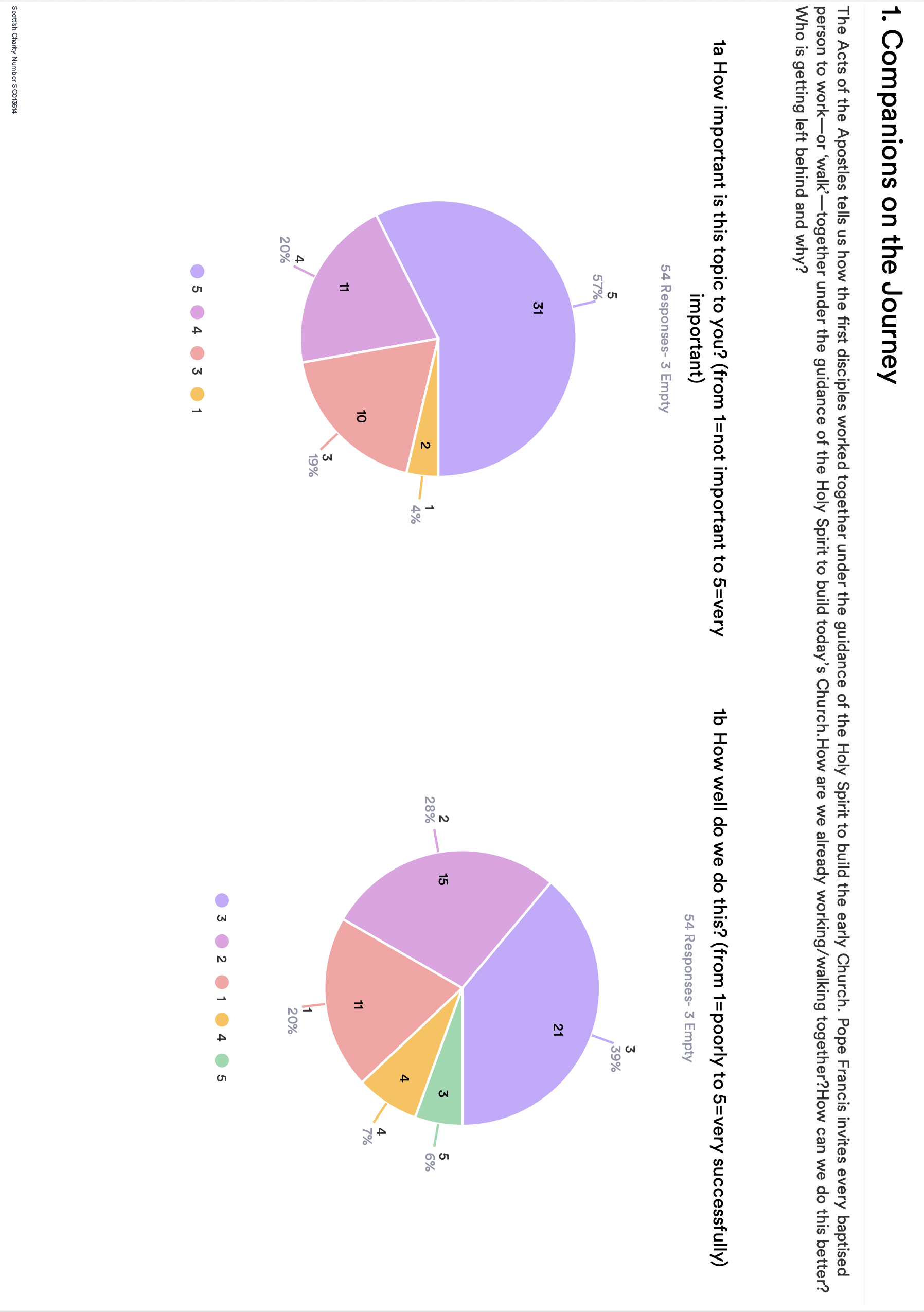 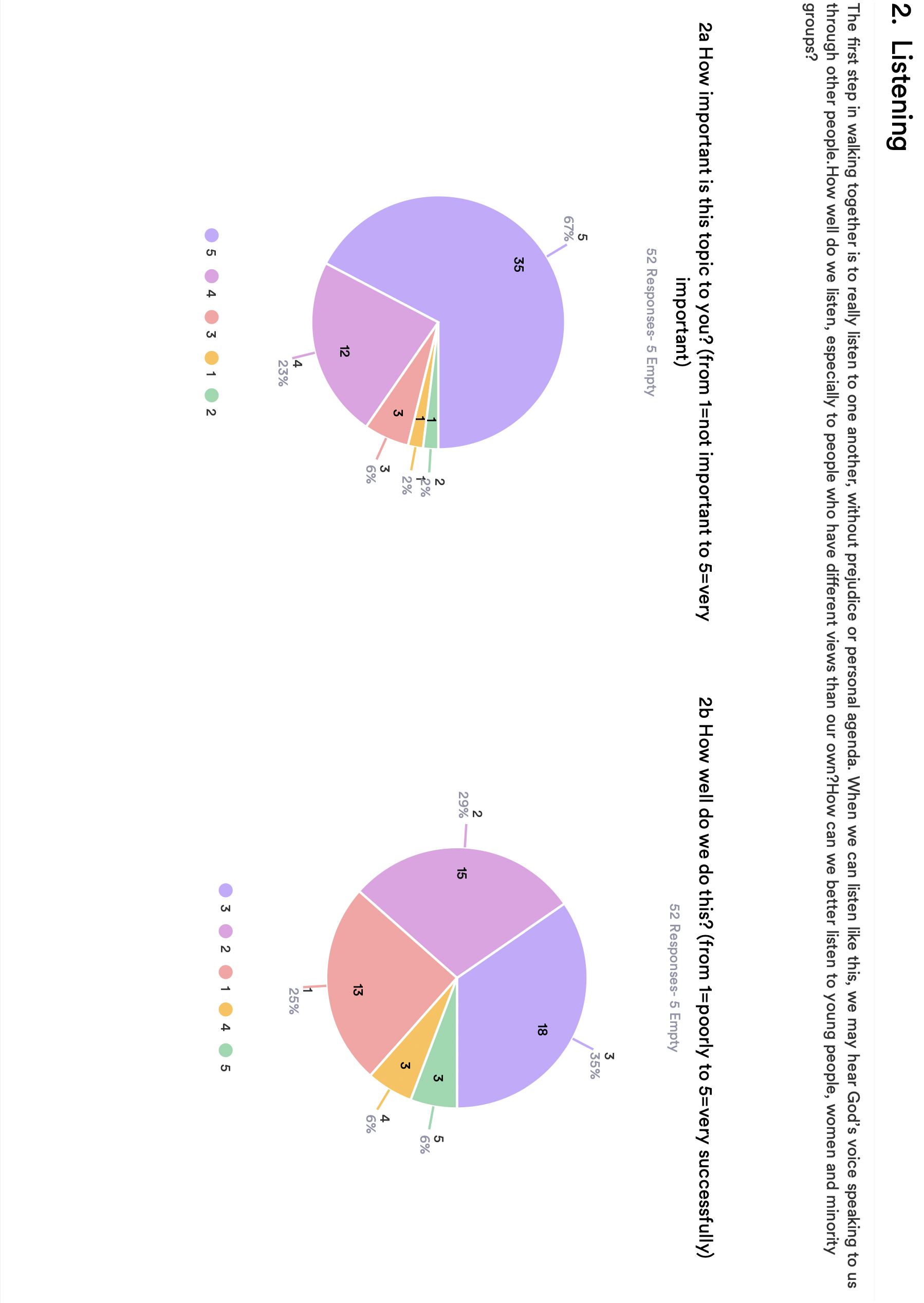 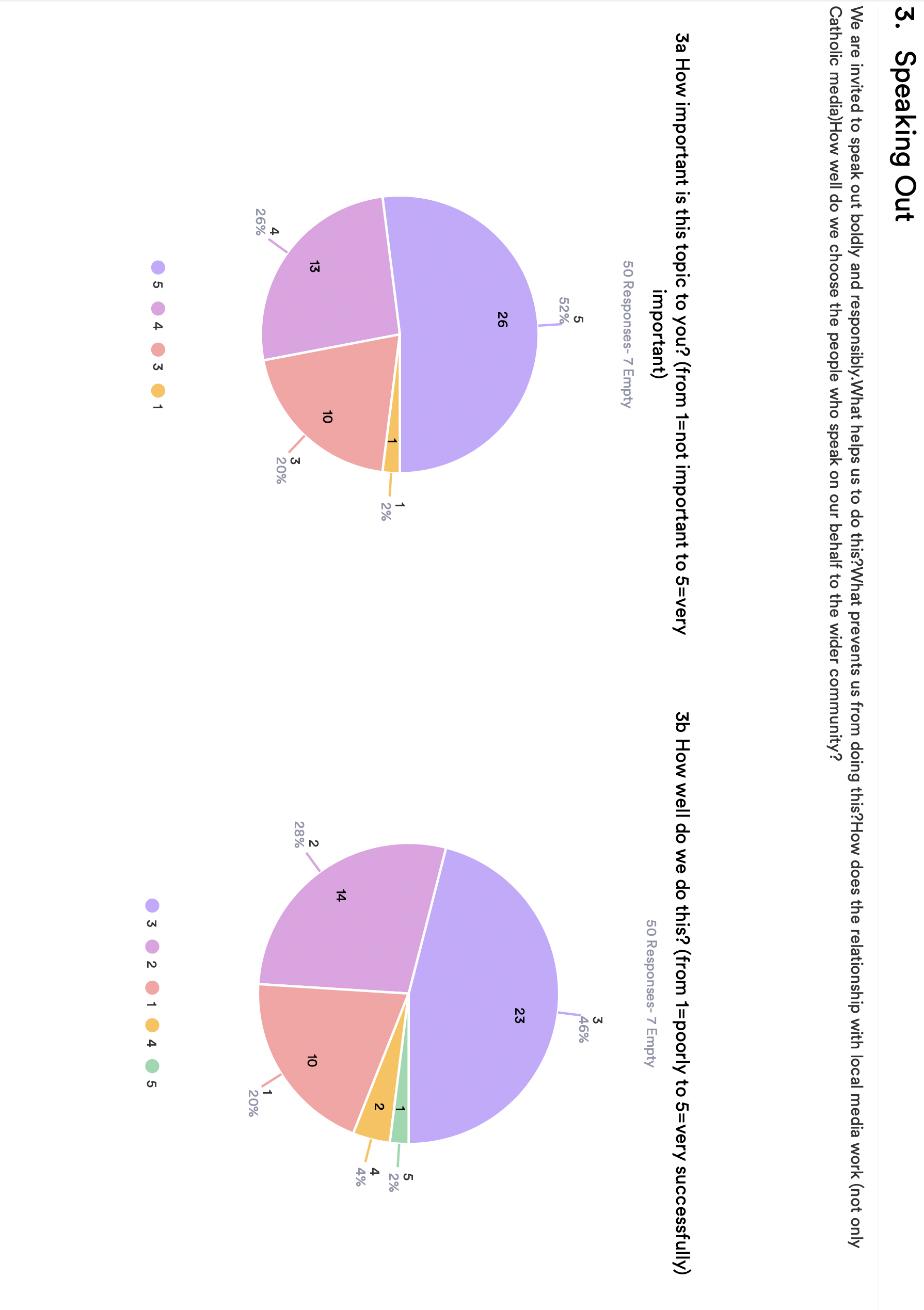 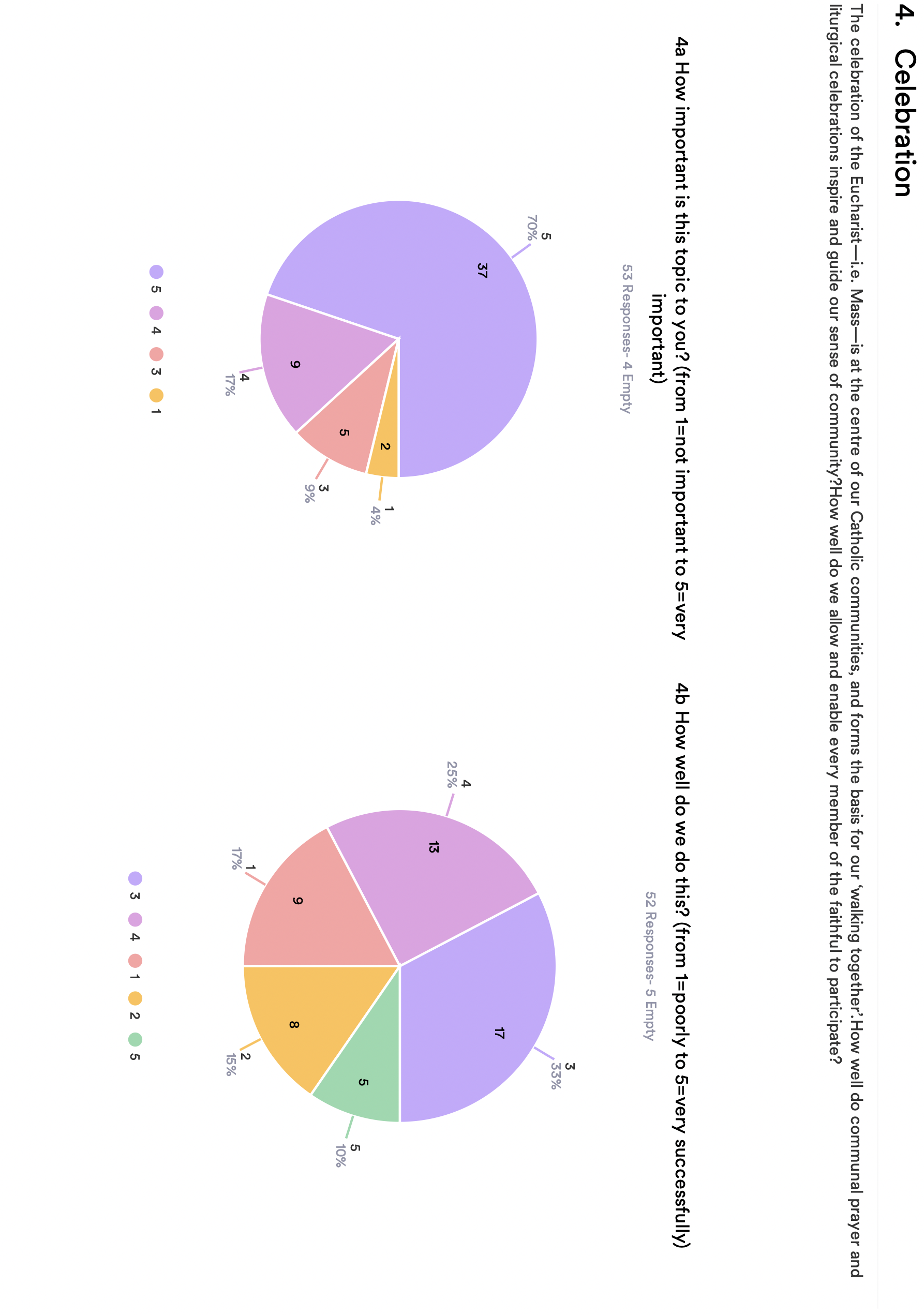 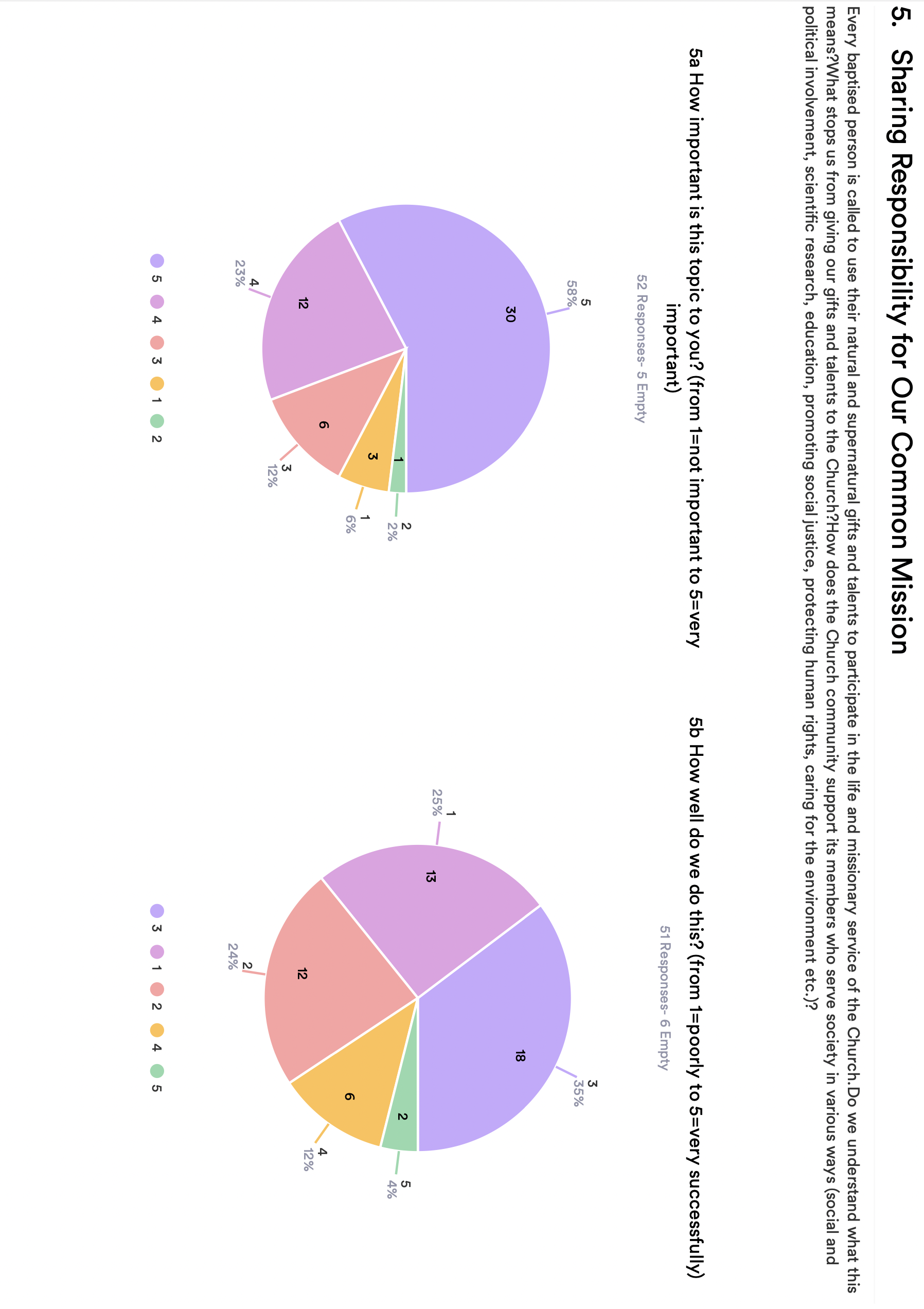 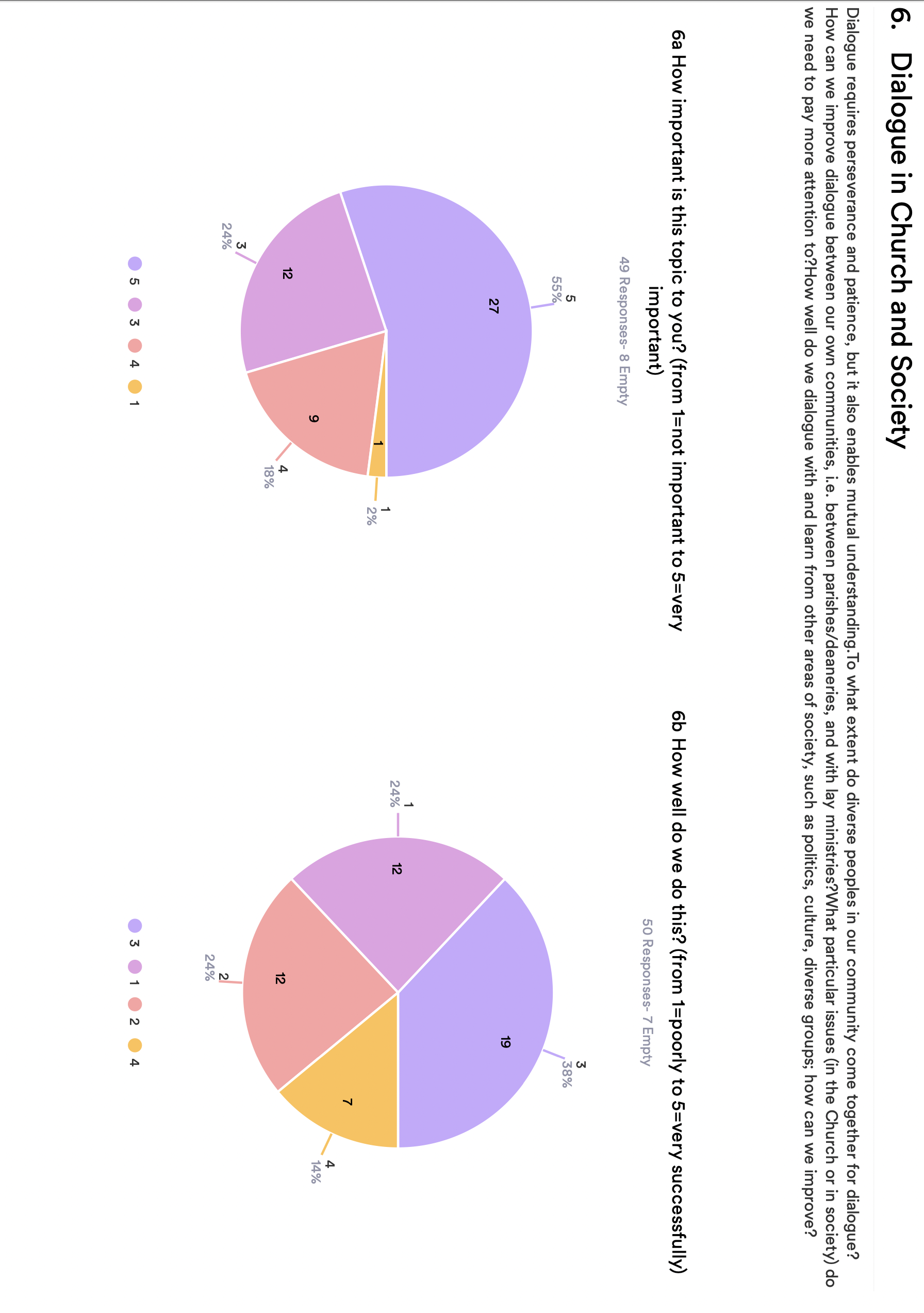 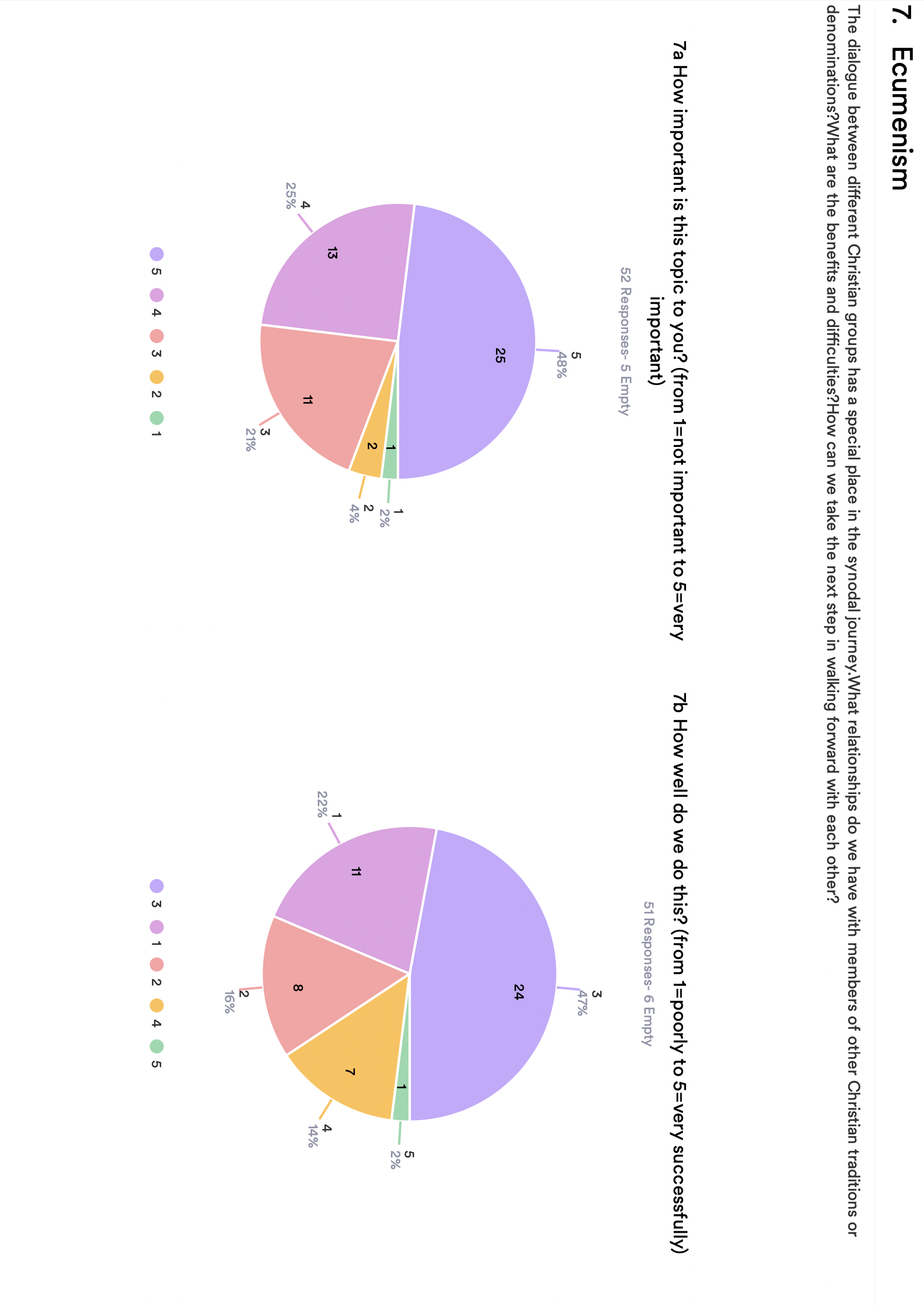 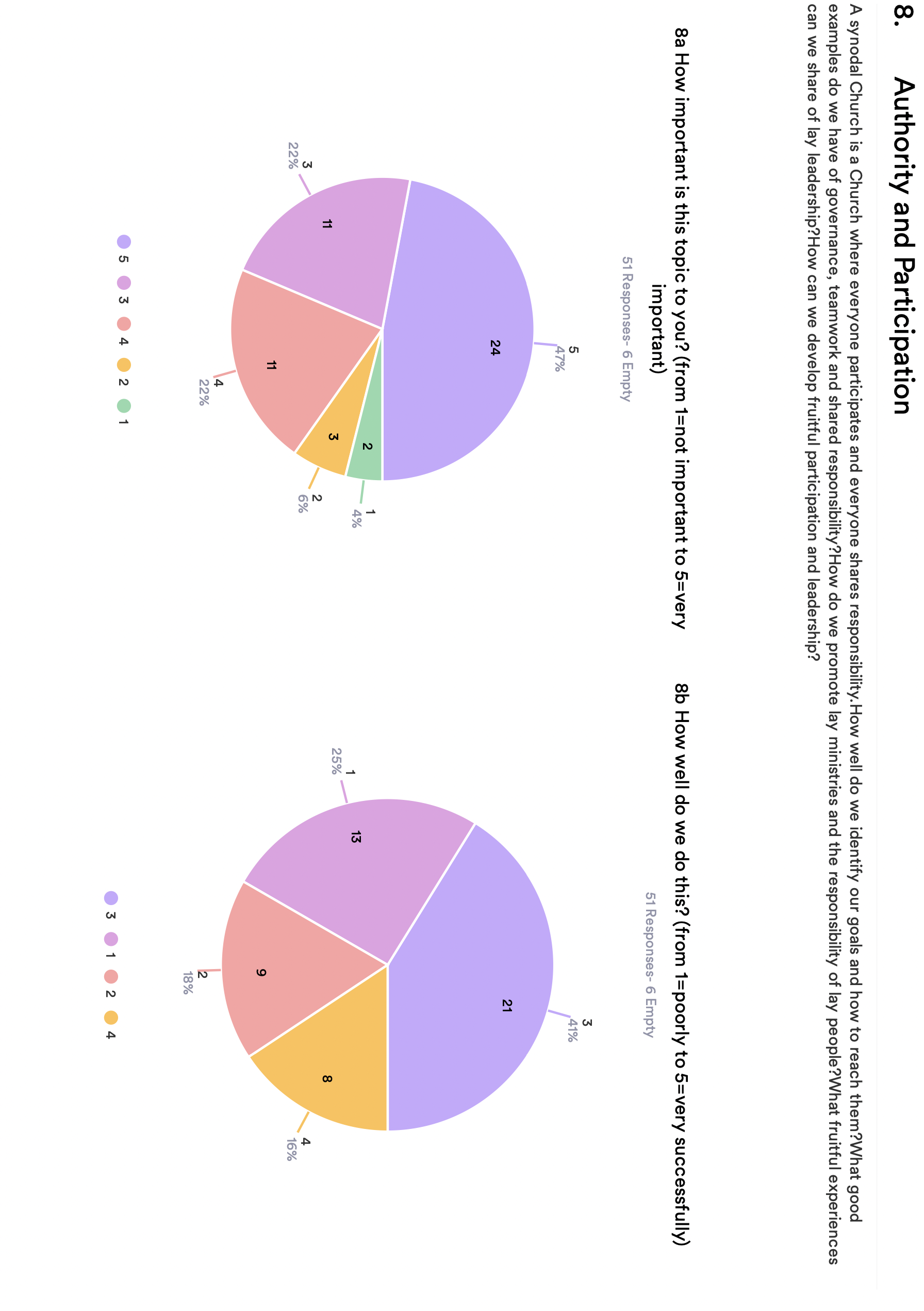 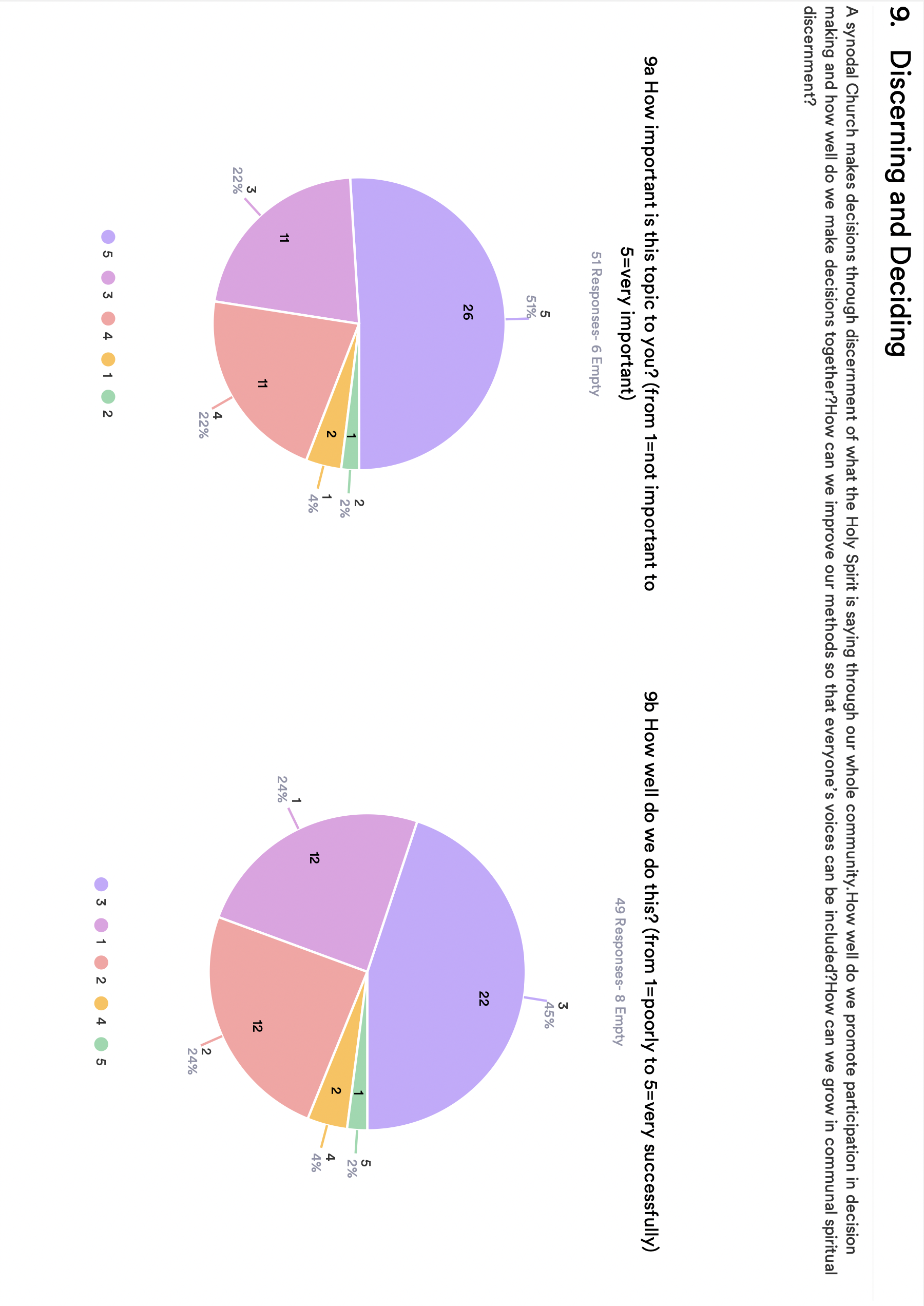 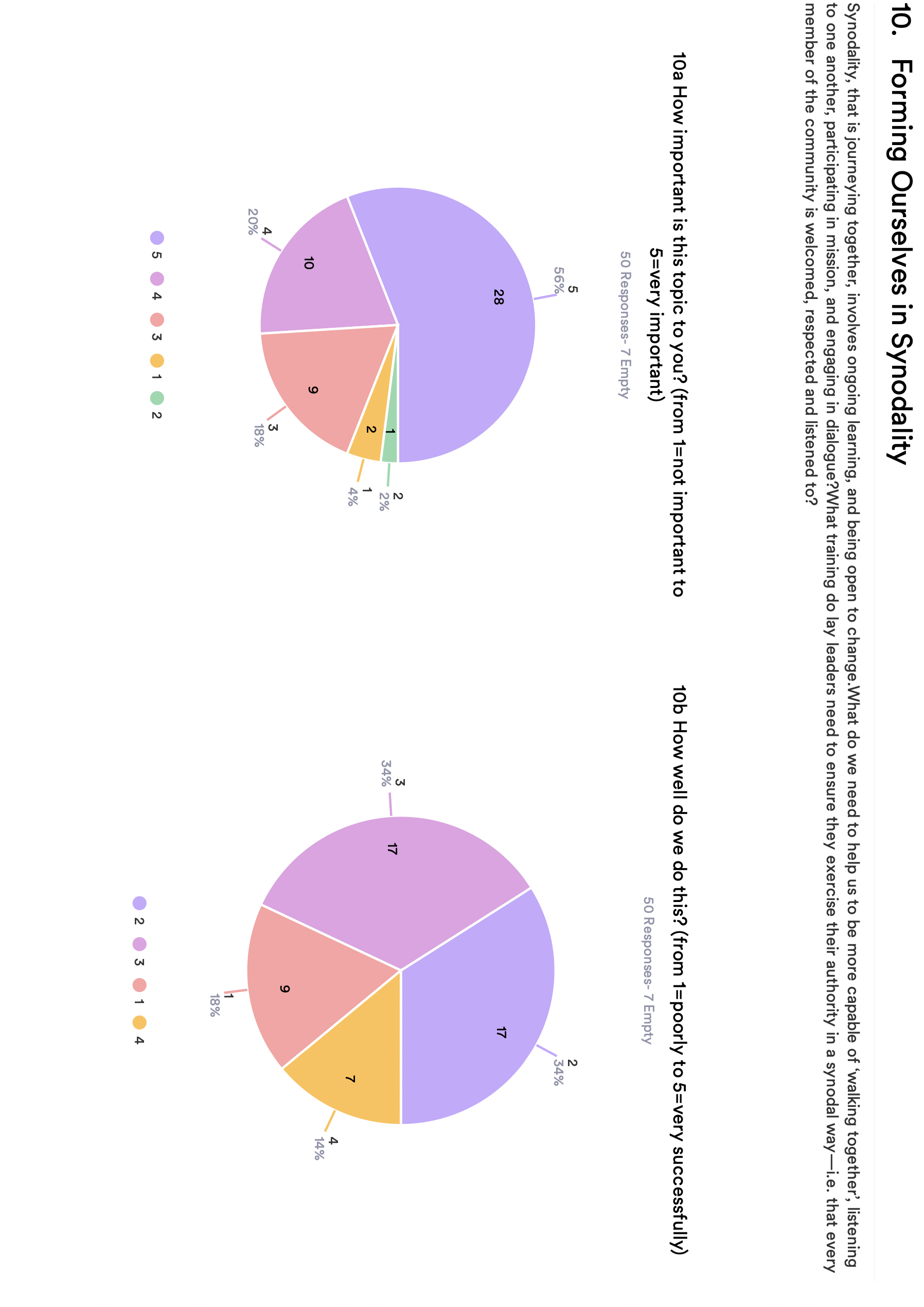 